СОБРАНИЕмуниципального образования«Холмский городской округ»РЕШЕНИЕ от 25.12.2023 г. № 8/7-39О внесении изменений и дополнений в решение Собрания муниципального образования «Холмский городской округ» от 07.02.2013 № 51/4-872 «Об утверждении Положения о почетном звании муниципального образования «Холмский городской округ» «Почетный гражданин муниципального образования «Холмский городской округ»В соответствии  частью 11 статьи 35 Федерального закона от 06.10.2003 №131-ФЗ «Об общих принципах организации местного самоуправления в Российской Федерации», руководствуясь частью 3 статьи 30 Устава муниципального образования «Холмский городской округ», Собрание муниципального образования «Холмский городской округ» решило:1. Внести в Положение о почетном звании муниципального образования «Холмский городской округ» «Почетный гражданин муниципального образования «Холмский городской округ», утвержденное решением Собрания муниципального образования «Холмский городской округ» от 07.02.2013 № 51/4-872, следующие изменения и дополнения:1) По тексту Положения и Приложений к решению Собрания муниципального образования «Холмский городской округ» слова «глава Холмского городского округа» заменить на слова «мэр Холмского городского округа» в соответствующем падеже;2) часть 4 статьи 1 изложить в следующей редакции: «4. Почетное звание присваивается жителям Холмского городского округа - гражданам РФ, имеющим регистрацию в Холмском городском округе.»;3) часть 2 статьи 3 изложить в следующей редакции:«2. К Ходатайству прилагаются следующие документы:1) наградной лист по форме, согласно Приложению № 4 к настоящему Положению;2) автобиография;3) фотография размером 3 x 4 (2 шт.);4) оригинал справки о наличии (отсутствии) судимости и (или) факта уголовного преследования либо прекращения уголовного преследования;5) копия паспорта гражданина Российской Федерации страницы 2-5;6) согласие на обработку персональных данных граждан, претендующих на присвоение Почетного звания по форме, согласно Приложению № 7 к настоящему Положению.»;4) в части 2 статьи 13 слово «эпидемии» исключить;5) дополнить Приложением № 7 следующего содержания:ПРИЛОЖЕНИЕ № 7к решению Собрания муниципального образования «Холмский городской округ» от 07.02.2013 г. № 51/4-872СОГЛАСИЕна обработку персональных данных граждан, претендующих на присвоение  почетного звания муниципального образования «Холмский  городской округ» «Почетный гражданин муниципального образования«Холмский городской округ»Я, __________________________________________________________________________________(фамилия, имя, отчество)	Во исполнение требований Федерального закона от 27.07.2006 № 152-ФЗ «О персональных данных» даю свое согласие Собранию муниципального образования «Холмский городской округ», находящемуся по адресу: Сахалинская область г. Холмск, пл. Ленина, 4, каб. 12, на автоматизированную, а также без использования средств автоматизации обработку своих персональных данных.Мои персональные данные, в отношении которых дается согласие включают:- общие данные (фамилия, имя, отчество, число месяц год, место рождения, пол);- сведения о регистрации по месту жительства;- сведения о гражданстве;- сведения о наличии (отсутствии) судимости и (или) факта уголовного- преследования либо о прекращении уголовного преследования;- фотография;- сведения об образовании, квалификации, о наличии специальных знаний, специальной подготовки и переподготовки;- сведения о трудовой деятельности, включая учебу, работу по совместительству, предпринимательскую деятельность (периоды работы, стаж, наименование организаций, занимаемые должности);- сведения о государственных и ведомственных наградах, почетных и специальных званиях, знаках отличия, поощрениях (наименование награды, звания или поощрения, дата и вид правового акта о награждении или дата поощрения);- материалы, характеризующие трудовую и иную деятельность.Перечень действий с персональными данными, на совершение которых дается согласие, общее описание используемых способов обработки:- сбор, запись, ввод, систематизация, накопление, хранение персональных данных (в электронном виде и на бумажном носителе);- уточнение, обновление, изменение, модификация, обезличивание, блокирование, уничтожение, удаление персональных данных;- использование персональных данных Оператором в связи с осуществлением возложенных на него полномочий, предусмотренных законодательством Российской Федерации, Сахалинской области, Уставом муниципального образования «Холмский городской округ»;- передача персональных данных третьей стороне в порядке, предусмотренном законодательством Российской Федерации;Настоящее согласие действует со дня его подписания до момента достижения цели обработки персональных данных или его отзыва.Мне разъяснено, что настоящее согласие может быть отозвано путем подачи письменного заявления. Я уведомлен (а) о том, что в случае отзыва настоящего согласия, Оператор вправе продолжить обработку персональных данных без моего согласия при наличии оснований, указанных в пунктах 2-11 части 1 статьи 6, части 2 статьи 10 и части 2 статьи 11 Федерального закона от 27 июля 2006 года № 152-ФЗ «О персональных данных».____________    _____________________________  ________________________________    дата					подпись			расшифровка подпись 2. Состав комиссии по присвоению почетного звания муниципального образования «Холмский городской округ» «Почетный гражданин муниципального образования «Холмский городской округ», утвержденный решением Собрания муниципального образования «Холмский городской округ» от 07.02.2013 № 51/4-872, изложить в следующей редакции:«Состав комиссии по присвоению почетного звания муниципального образования «Холмский городской округ» «Почетный гражданин муниципального образования «Холмский городской округ»Председатель комиссии - председатель Собрания муниципального образования «Холмский городской округ».Секретарь комиссии - консультант аппарата Собрания муниципального образования «Холмский городской округ».Члены комиссии:председатель Холмского городского Совета ветеранов Великой Отечественной войны, трудового фронта, труда, пенсионеров, вооруженных сил и правоохранительных органов;председатель Правления местной общественной организации «Холмское объединение женщин»;председатель правления Холмского местного отделения Сахалинского регионального отделения Общероссийской общественной организации «Дети войны»; член общественного консультативного совета при администрации муниципального образования «Холмский городской округ» (по согласованию);вице-мэр муниципального образования «Холмский городской округ» (курирующий социальные вопросы);депутат Собрания муниципального образования «Холмский городской округ» (по согласованию);генеральный директор МАУ ТРК «Холмск».».3. Опубликовать настоящее решение в газете «Холмская панорама».4. Контроль за исполнением настоящего решения возложить на председателя Собрания муниципального образования «Холмский городской округ» (Шахова О.В.).Мэр муниципального образования«Холмский городской округ»						Д.Г.Любчинов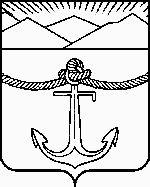 